                                                                                                                    “Azərbaycan Xəzər Dəniz Gəmiçiliyi”			                       			 	             Qapalı Səhmdar Cəmiyyətinin 					       			              “01”  Dekabr 2016-cı il tarixli		 “216” nömrəli əmri ilə təsdiq edilmişdir.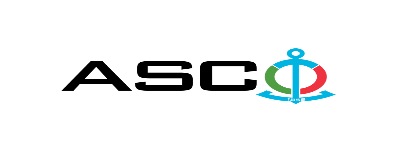 “Azərbaycan Xəzər Dəniz Gəmiçiliyi” Qapalı Səhmdar Cəmiyyətinin ASCO-nun balansında olan gəmilər üçün baş mühərrikin ehtiyat hissələrinin alınması məqsədilə açıq müsabiqə elan edir:Müsabiqə № AM126/2022(İddiaçı iştirakçının blankında)AÇIQ MÜSABİQƏDƏ İŞTİRAK ETMƏK ÜÇÜNMÜRACİƏT MƏKTUBU___________ şəhəri                                                                                           “__”_______2021-ci il___________№           							                                                                                          ASCO-nun Satınalmalar Komitəsinin Sədricənab C.Mahmudluya,Hazırkı məktubla [iddiaçı podratçının tam adı göstərilir] (nin,nun,nın) ASCO tərəfindən “__________”ın satın alınması ilə əlaqədar elan edilmiş [iddiaçı tərəfindən müsabiqənin nömrəsi daxil edilməlidir]nömrəli açıq  müsabiqədə iştirak niyyətini təsdiq edirik.Eyni zamanda [iddiaçı podratçının tam adı göstərilir] ilə münasibətdə hər hansı ləğv etmə və ya müflislik prosedurunun aparılmadığını, fəaliyyətinin dayandırılmadığını və sözügedən satınalma müsabiqəsində iştirakını qeyri-mümkün edəcək hər hansı bir halın mövcud olmadığını təsdiq edirik. Əlavə olaraq, təminat veririk ki, [iddiaçı podratçının tam adı göstərilir] ASCO-ya aidiyyəti olan şəxs deyildir.Tərəfimizdən təqdim edilən sənədlər və digər məsələlərlə bağlı yaranmış suallarınızı operativ cavablandırmaq üçün əlaqə:Əlaqələndirici şəxs: Əlaqələndirici şəxsin vəzifəsi: Telefon nömrəsi: E-mail: Qoşma: İştirak haqqının ödənilməsi haqqında bank sənədinin əsli – __ vərəq.________________________________                                   _______________________              (səlahiyyətli şəxsin A.A.S)                                         (səlahiyyətli şəxsin imzası)_______________________                (səlahiyyətli şəxsin vəzifəsi )                                                                                                                      M.Y   Texniki suallarla bağlı:   Qədir Hüseynov, Donanmanın texniki istismar xidmətinin hamiyəçi mexanikiTel: +99412 4043700 (daxili 2526)                                                    E-mail: qedir.huseynov@asco.az    Müsabiqədə qalib elan olunan iddiaçı şirkət ilə satınalma müqaviləsi bağlanmamışdan öncə ASCO-nun Satınalmalar qaydalarına uyğun olaraq iddiaçının yoxlanılması həyata keçirilir.     Həmin şirkət bu linkə http://asco.az/sirket/satinalmalar/podratcilarin-elektron-muraciet-formasi/ keçid alıb xüsusi formanı doldurmalı və ya aşağıdakı sənədləri təqdim etməlidir:Şirkətin nizamnaməsi (bütün dəyişikliklər və əlavələrlə birlikdə)Kommersiya hüquqi şəxslərin reyestrindən çıxarışı (son 1ay ərzində verilmiş)Təsisçi hüquqi şəxs olduqda, onun təsisçisi haqqında məlumatVÖEN ŞəhadətnaməsiAudit olunmuş mühasibat uçotu balansı və ya vergi bəyannaməsi (vergi qoyma sistemindən asılı olaraq)/vergi orqanlarından vergi borcunun olmaması haqqında arayışQanuni təmsilçinin şəxsiyyət vəsiqəsiMüəssisənin müvafiq xidmətlərin göstərilməsi/işlərin görülməsi üçün lazımi lisenziyaları (əgər varsa)Qeyd olunan sənədləri təqdim etməyən və ya yoxlamanın nəticəsinə uyğun olaraq müsbət qiymətləndirilməyən şirkətlərlə müqavilə bağlanılmır və müsabiqədən kənarlaşdırılır. Müsabiqədə iştirak etmək üçün təqdim edilməli sənədlər:Müsabiqədə iştirak haqqında müraciət (nümunə əlavə olunur);İştirak haqqının ödənilməsi barədə bank sənədi;Müsabiqə təklifi; Malgöndərənin son 1 ildəki (əgər daha az müddət fəaliyyət göstərirsə, bütün fəaliyyət dövründəki) maliyyə vəziyyəti barədə bank sənədi;Azərbaycan Respublikasında vergilərə və digər icbari ödənişlərə dair yerinə yetirilməsi vaxtı keçmiş öhdəliklərin, habelə son bir il ərzində (fəaliyyətini dayandırdığı müddət nəzərə alınmadan) vergi ödəyicisinin Azərbaycan Respublikasının Vergi Məcəlləsi ilə müəyyən edilmiş vəzifələrinin yerinə yetirilməməsi hallarının mövcud olmaması barədə müvafiq vergi orqanlarından arayış.İlkin mərhələdə müsabiqədə iştirak haqqında müraciət (imzalanmış və möhürlənmiş) və iştirak haqqının ödənilməsi barədə bank sənədi (müsabiqə təklifi istisna olmaqla) ən geci 28 İyul 2022-ci il, Bakı vaxtı ilə saat 17:00-a qədər Azərbaycan, rus və ya ingilis dillərində “Azərbaycan Xəzər Dəniz Gəmiçiliyi” Qapalı Səhmdar Cəmiyyətinin ( “ASCO” və ya “Satınalan təşkilat”) yerləşdiyi ünvana və ya Əlaqələndirici Şəxsin elektron poçtuna göndərilməlidir, digər sənədlər isə müsabiqə təklifi zərfinin içərisində təqdim edilməlidir. Satın alınması nəzərdə tutulan malların siyahısı (təsviri) əlavə olunur.İştirak haqqının məbləği və Əsas Şərtlər Toplusunun əldə edilməsi:Müsabiqədə iştirak etmək istəyən iddiaçılar aşağıda qeyd olunmuş məbləğdə iştirak haqqını ASCO-nun bank hesabına ödəyib (ödəniş tapşırığında müsabiqə keçirən təşkilatın adı, müsabiqənin predmeti dəqiq göstərilməlidir), ödənişi təsdiq edən sənədi birinci bölmədə müəyyən olunmuş vaxtdan gec olmayaraq ASCO-ya təqdim etməlidir. Bu tələbləri yerinə yetirən iddiaçılar satınalma predmeti üzrə Əsas Şərtlər Toplusunu elektron və ya çap formasında əlaqələndirici şəxsdən elanın IV bölməsində göstərilən tarixədək həftənin istənilən iş günü saat 09:00-dan 18:00-a kimi ala bilərlər.İştirak haqqının məbləği (ƏDV-siz): 100 (yüz) AZN. Iştirak haqqı manat və ya ekvivalent məbləğdə ABŞ dolları və AVRO ilə ödənilə bilər.  Hesab nömrəsi: İştirak haqqı heç bir halda geri qaytarılmır.Müsabiqə təklifinin təminatı :Müsabiqə təklifi üçün təklifin qiymətinin azı 1 (bir) %-i həcmində bank təminatı (bank qarantiyası) tələb olunur. Bank qarantiyasının forması Əsas Şərtlər Toplusunda göstəriləcəkdir. Bank qarantiyalarının əsli müsabiqə zərfində müsabiqə təklifi ilə birlikdə təqdim edilməlidir. Əks təqdirdə Satınalan Təşkilat belə təklifi rədd etmək hüququnu özündə saxlayır. Qarantiyanı vermiş maliyyə təşkilatı Azərbaycan Respublikasında və/və ya beynəlxalq maliyyə əməliyyatlarında qəbul edilən olmalıdır. Satınalan təşkilat etibarlı hesab edilməyən bank qarantiyaları qəbul etməmək hüququnu özündə saxlayır.Satınalma müsabiqəsində iştirak etmək istəyən şəxslər digər növ təminat (akkreditiv, qiymətli kağızlar, satınalan təşkilatın müsabiqəyə dəvət sənədlərində göstərilmiş xüsusi hesabına  pul vəsaitinin köçürülməsi, depozitlər və digər maliyyə aktivləri) təqdim etmək istədikdə, təminat növünün mümkünlüyü barədə Əlaqələndirici Şəxs vasitəsilə əvvəlcədən ASCO-ya sorğu verməlidir və razılıq əldə etməlidir. Müqavilənin yerinə yetirilməsi təminatı satınalma müqaviləsinin qiymətinin 5 (beş) %-i məbləğində tələb olunur.Hazırki satınalma əməliyyatı üzrə Satınalan Təşkilat tərəfindən yalnız malların anbara təhvil verilməsindən sonra ödənişinin yerinə yetirilməsi nəzərdə tutulur, avans ödəniş nəzərdə tutulmamışdır.Müqavilənin icra müddəti:Malların bir dəfəyə yox, tələbat yarandıqca alınması nəzərdə tutulur. Müsabiqə təklifinin təqdim edilməsinin son tarixi və vaxtı:Müsabiqədə iştirak haqqında müraciəti və iştirak haqqının ödənilməsi barədə bank sənədini birinci bölmədə qeyd olunan vaxta qədər təqdim etmiş iştirakçılar, öz müsabiqə təkliflərini bağlı zərfdə (1 əsli və 1 surəti olmaqla) 10 avqust 2022-ci il, Bakı vaxtı ilə saat 16:30-a qədər ASCO-ya təqdim etməlidirlər.Göstərilən tarixdən və vaxtdan sonra təqdim olunan təklif zərfləri açılmadan geri qaytarılacaqdır.Satınalan təşkilatın ünvanı:Azərbaycan Respublikası, Bakı şəhəri, AZ1003 (indeks), Mikayıl Useynov 2, ASCO-nun Satınalmalar Komitəsi.Əlaqələndirici şəxs:Murad MəmmədovASCO-nun Satınalmalar Departameninin aparıcı mütəxəssisiTelefon nömrəsi: +994 12 4043700 (daxili: 1071) Elektron ünvan: Murad.z.Mammadov@asco.az, tender@asco.azHüquqi məsələlər üzrə:Telefon nömrəsi: +994 12 4043700 (daxili: 1262)Elektron ünvan: tender@asco.az Müsabiqə təklif zərflərinin açılışı tarixi, vaxtı və yeri:Zərflərin açılışı 11 avqust 2022-ci il tarixdə, Bakı vaxtı ilə saat 15:00-da baş tutacaqdır.Müsabiqənin qalibi haqqında məlumat:Müsabiqə qalibi haqqında məlumat ASCO-nun rəsmi veb-səhifəsinin “Elanlar” bölməsində yerləşdiriləcəkdir.Müsabiqənin digər şərtləri:İştirakçılar müsabiqə predmeti üzrə minimum 2 (iki) il təcrübəsinə malik olmalıdır və bu barədə sənədlər təqdim edilməlidir.№Malların TəsviriMalların TəsviriKodlaşmaÖlçü vahidiMiqdarıGəmi adı: Magic-1Gəmi adı: Magic-1Gəmi adı: Magic-1Gəmi adı: Magic-1Gəmi adı: Magic-1Gəmi adı: Magic-1Təyinat yeri: Cummins KTA19MTəyinat yeri: Cummins KTA19MTəyinat yeri: Cummins KTA19MTəyinat yeri: Cummins KTA19MTəyinat yeri: Cummins KTA19MTəyinat yeri: Cummins KTA19M1Silindr oymağı Dəniz Təsnifat Cəmiyyətinin sertifikatı iləCylinder liner (repl. 3202240) with IACS Marine Class certificate4024767əd/pcs122Kipləyici Sealing3014668əd/pcs483Kipləyici Sealing301107600əd/pcs484Kipləyici (əvəzləmə 205115)Sealing (repl. 205115)3081489əd/pcs485Yastıq içliyi Bearing Insert3002834əd/pcs26Porşenin soyuducu soplosu Piston Nozzle3007517əd/pcs67KipləyiciSealing3015067əd/pcs488Koromısla (əvəzləmə 3049437)Lever Rocker (repl. 3049437)3053478əd/pcs69Koromısla (əvəzləmə 3049438)Lever Rocker (repl. 3049438)3053476əd/pcs610Koromısla (əvəzləmə 3049432)Lever Rocker (repl. 3049432)3053479əd/pcs611VtulkaBushing207344əd/pcs1212VtulkaBushing207226əd/pcs1213Ştanqa itələyici Push rod3057139əd/pcs2414Ştanqa itələyiciPush rod3017961əd/pcs1215İdarəedici valCamshaftAR10626əd/pcs216Yağ nasosuLubrication Pump3047549əd/pcs217Araqat (əvəzləmə 3629140)Gasket (repl. 3629140)4920076əd/pcs4818Sapun Breather156810əd/pcs619V-qayış Belt - Alternator206996əd/pcs820Yastıq dəstiDaxildir:5 x 205140, 
5 x 205150, 
2 x 205160, 
2 x 205170 rama yastığı  
4 x 205112 motil yastığı Bearing set
AR12270 contains : 
5 x 205140, 
5 x 205150, 
2 x 205160, 
2 x 205170 main bearings  
4 x 205112 thrust bearingsAR12270dəst/set421Araqat Gasket3074690əd/pcs122O üzük O-ring205247əd/pcs2423Dördbucaq kipləyici (əvəzləmə 205239)Rectangular seal  (repl. 205239)3096260əd/pcs2424Yanacaq nasosu Fuel pump3078117E288əd/pcs225Soyuducusunun içliyi Cooler core3050384əd/pcs426Termostat Thermostat135675əd/pcs827Soyuducu Cooler179744əd/pcs428Şatun (əvəzləmə 3043911) Dəniz Təsnifat Cəmiyyətinin sertifikatı ilə Connecting rod (repl.3043911) with IACS Marine Class certificate 3811995əd/pcs429İçlikBushing3043909əd/pcs2430Porşen (əvəzləmə 3070703) Dəniz Təsnifat Cəmiyyətinin sertifikatı iləPiston (repl. 3070703) with IACS Marine Class certificate3631241əd/pcs331Porşen üzüyü T (əvəzləmə 3070589)Piston ring T (repl 3070589)4081176əd/pcs2432Porşen üzüyü S (əvəzləmə 3026595)Piston ring S (repl 3026595)3090460əd/pcs2433Yağ sıyırıcı üzük (əvəzləmə 3025451)Oil Piston Ring (repl. 3025451)3090450əd/pcs2434Porşen barmağı (əvəzləmə 205200)Piston pin (repl. 205200)4095009əd/pcs335Porşen barmağı (əvəzləmə 205200)Piston pin (repl. 205200)4095009əd/pcs2436Hava soyuducusu Core Aftercooler3001299əd/pcs237Silindir başlığı (əvəzləmə 3081070) Dəniz Təsnifat Cəmiyyətinin sertifikatı iləCylinder head (repl 3081070) with IACS Marine Class certificate3811985əd/pcs238Klapan sovurucu (əvəzləmə 3052820)Intake valve (repl. 3052820)3803518əd/pcs2439Klapan xaricedici (əvəzləmə 3034827)Exhaust valve (repl. 3034827)3803528əd/pcs2440Klapanın içliyiInsert valve205093əd/pcs2441Klapanın içliyi Insert valve3052819əd/pcs2442Yay 3633840 / 3629007 Spring 3633840 / 36290073643725əd/pcs4843İstiqamətləndirici klapanın saplağıGuide valve stem3202210əd/pcs2444Klapan istiqamətləndiriciGuide valve cross205169əd/pcs2445Klapan çevricisiValve rotator3081081əd/pcs4846Klapan tutqacıValve retainer205094əd/pcs2447Tıxac genişləndiriciPlug expansion206224əd/pcs2448Tıxac genişləndiriciPlug expansion205401əd/pcs4849Tıxac genişləndiriciPlug expansion203933əd/pcs2450Tıxac borusuPlug pipe67622əd/pcs2451TıxacPlugCM-1/2NPTəd/pcs2452Sancaq Groove pin68445əd/pcs2453İtələyici Tappet3075381əd/pcs654ForsunkaInjector3087587əd/pcs1855Turbokompressor Turbocharger kit2882021əd/pcs256Dəniz su nasosu Sea water pump3074540əd/pcs257Su nasosu Water pump 32019885658834əd/pcs258Yağ soyuducusunun içliyi (əvəzləmə 3201785)Lube oil CLR kit (repl. 3201785)3804935əd/pcs459Alternator (əvəzləmə 3000347)Alternator (repl. 3000347)4078701əd/pcs460Val yastığıShaft bearing3019153əd/pcs461YastıqBearing3019152əd/pcs462YaySpring3009620əd/pcs463O-üzükO-ring3011337əd/pcs864TernostatThermostat135675əd/pcs865Yağ soyuducusuCooler179744əd/pcs466AraqatGasket3073213əd/pcs1667Araqat (əvəzləmə 3042587)Gasket (repl. 3042587)4000595əd/pcs468Şatun boltları Conrod screw30132685əd/pcs2469Motıl yastığı Dəniz Təsnifat Cəmiyyətinin sertifikatı ilə Conrod bearing with IACS Marine Class certificate205840cüt/pair2470Araqat (əvəzləmə 3628407)Daxildir: 205852, 205855, 205858, 205448 Gasket (repl. 3628407) 
Includes 205852, 205855, 205858, 2054483166288əd/pcs2471Klapan (əvəzləmə 3048620)Valve (repl. 3048620)3086362əd/pcs672Yanacaq idarəetmə aktuatoruACTUATOR3408324əd/pcs4